Непосредственно образовательная деятельность  «Моя малая Родина».воспитатель Грамотенко Вероника ВячеславовнаИнтеграция образовательных областей: «Коммуникация», «Социализация», «Художественное слово», «Познание», Художественное творчество (аппликация), «Физическая культура»Используемый материал: игрушка белочка, сшитый муляж ореха, географическая карта России на мультимедиа презентации; солнышко, вырезанные из цветной бумаги ладошки, клей, салфетки; фонограмма песня «Росиночка росинка». Мультимедийная презентация  «Моя малая Родина»Цели деятельности педагога:1.Познакомить детей с понятием «малая родина»; воспитывать любовь к малой родине.2.Совершенствование умения путём аппликации составлять коллективную композицию3.Развивать у детей чувства эмпатии.Словарь. Малая родина.Содержание НОД детей.I.Дети заходят в группу под песню «Росиночка, росинка»Воспитатель: Ребята, мне кажется, к нам кто-то идет.В гости к детям приходит Белочка(игрушка)Воспитатель: Здравствуй Белочка! Дети, давайте поздороваемся с белочкой. (Приветствия детей).Воспитатель: Ребята, белочка принесла с собой вот такой необычный орешек, давайте с его помощью представимся. Я буду бросать орешеу каждому из вас, а вы называть своё имя и фамилию. Игра «Давайте познакомимся».Воспитатель:  Ребята, белочка пришла рассказать вам о том, где она живёт. (Показывает карту России)Белочка: Велика моя Родина и зовут её как дети?Дети: Россия! Белочка: Привольно раскинулась она. Это огромное государство! Есть в России высокие горы, полноводные реки, глубокие озера, густые леса и бескрайние степи. Есть и маленькие речки, светлые березовые рощицы, солнечные полянки, овражки, болота и поля.Нарек : Я узнал, что у меня есть огромная семьяИ тропинка и лесок, в поле каждый колосокРечка, небо голубое- это всё моё родное,Это родина моя, всех люблю на свете я!IIВоспитатель: Но у каждого из нас есть и своя малая родина — тот уголок земли, где мы родились, где прошло наше детство, где живут наши родители, где находится наш родной дом, где и вы живете. Наша малая Родина — село, в котором мы живем. А как называется наше село? (Ответы детей)Воспитатель: Правильно -  село Тамбовка..Белочка : Вам нравится ваше село? (Ответы детей). Физминутка:По Тамбовке мы гуляем – дети шагают на месте.И село мы изучаем – поворот головы: вправо- влево.Справа есть высокий дом – поднимают правую руку.Обойдем его кругом – поворот вокруг себя .Слева домик есть пониже – левую руку вниз.Подойдем к нему поближе – шагают на месте.Ну, а это сад родной, очень весело нам в нем – хлопают в ладоши.Воспитатель: В нашем селе, много больших и маленьких домов и улиц.Дети, назовите, на какой улице вы живете?Дети называют.Воспитатель:  Еще, белочка, в Тамбовке есть много интересных мест, здесь живут хорошие люди. Давайте я сейчас покажу вам некоторые интересные места в нашем селе. (Просмотр мультимедийной презентации «Моя малая родина.»).А теперь давайте с белочкой проведем физкультминутку.Физзарядкой белочке не лень
Заниматься целый день.
С одной ветки прыгнув влево, 
На сучок она присела.
Вправо прыгнула потом,
Покружилась над дуплом.
Влево-вправо целый день
Прыгать белочке не лень.Белочка: Ребята, я хочу, чтобы вы в вашем селе жили  радостно и дружно. Я хочу подарить вам  солнышко дружбы. А мне пора домой, в лес. До свидания! IIIВоспитатель: Посмотрите на это солнышко. Какое оно? (Ответы детей: жёлтое, круглое, большое…) А чего не хватает у солнышка? (Ответ детей: лучиков!) Воспитатель: Правильно! А где же мы возьмём лучики? Может эти подойдут? (Показывает вырезанные трафареты ладошек детей.) Что это? (Ответы детей: наши ладошки.) Они похожи на лучики солнышка?(Ответ детей: да!) Воспитатель: Давайте приклеим наши дружные ладошки к солнышку вместо лучиков.Аппликация: «Протянем свои ручки навстречу солнышку».(Коллективная работа по приклеиванию своих ладошек к солнышку).Воспитатель:  Вот теперь у нас есть красивое лучистое солнышко! Давайте же будем дружными, добрыми, и никогда не будем ссориться и будем любить нашу малую Родину!Воспитатель:  Дети о чем мы говорили на занятии? Что вам больше всего понравилось?Приложение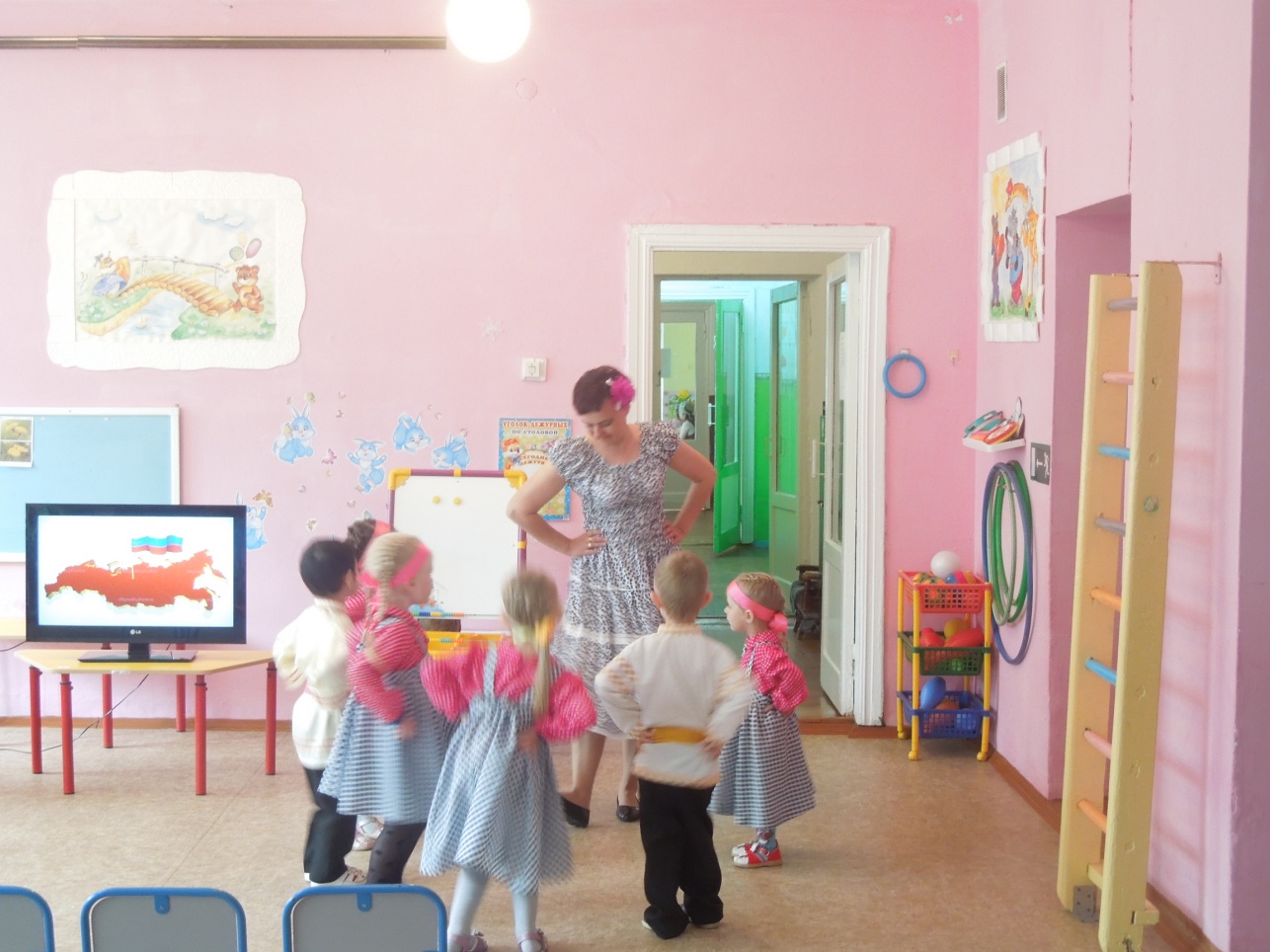 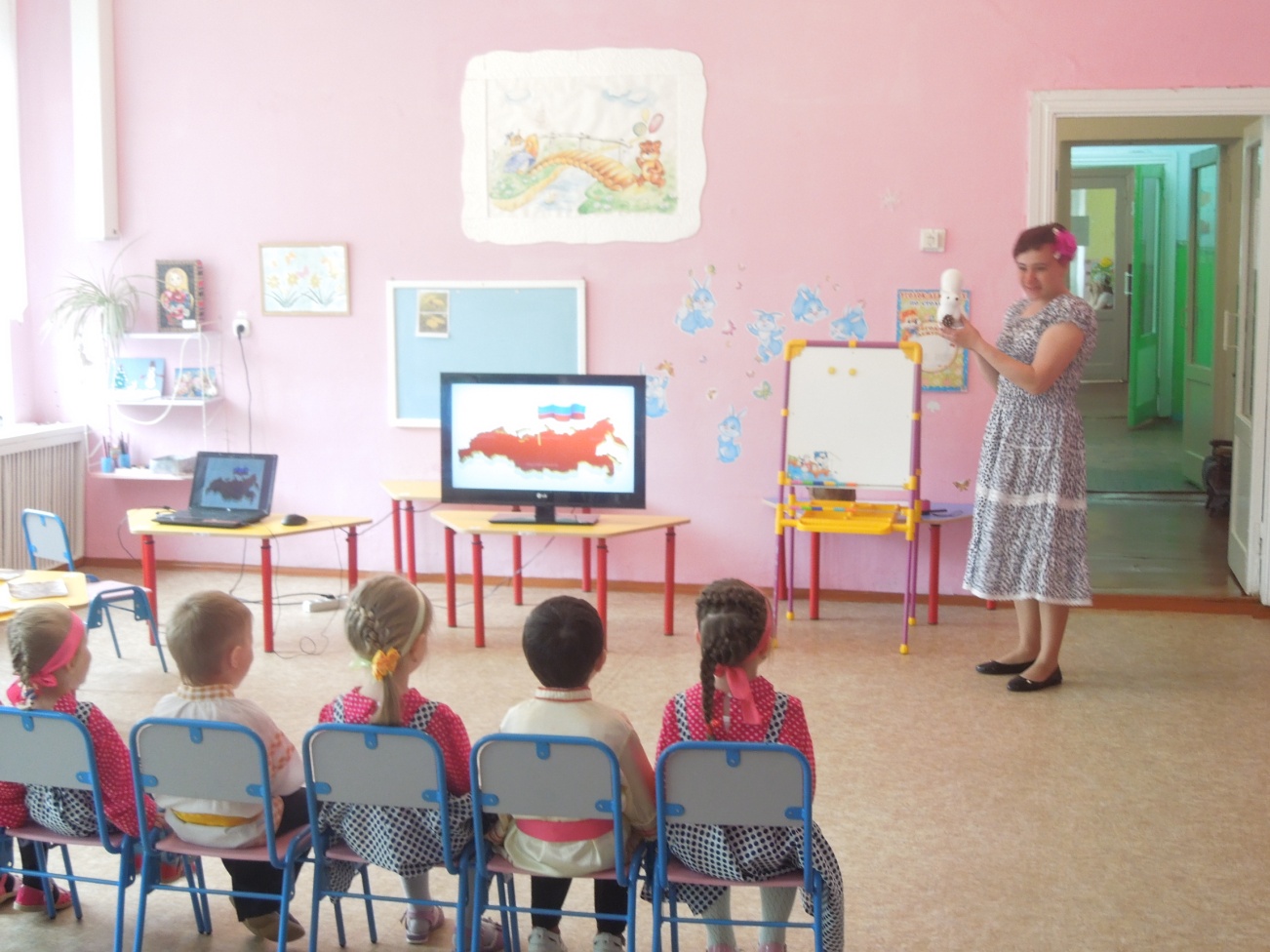 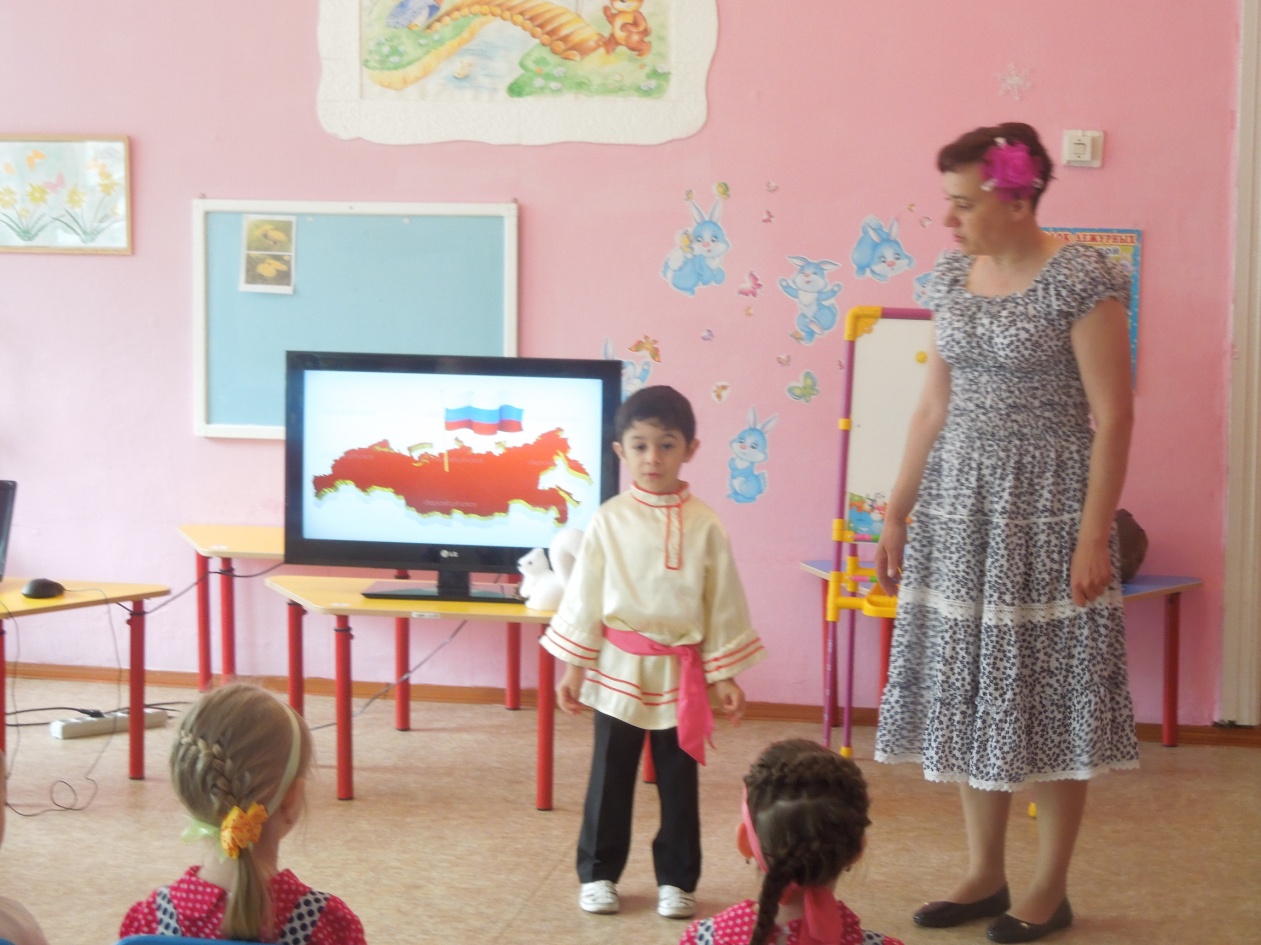 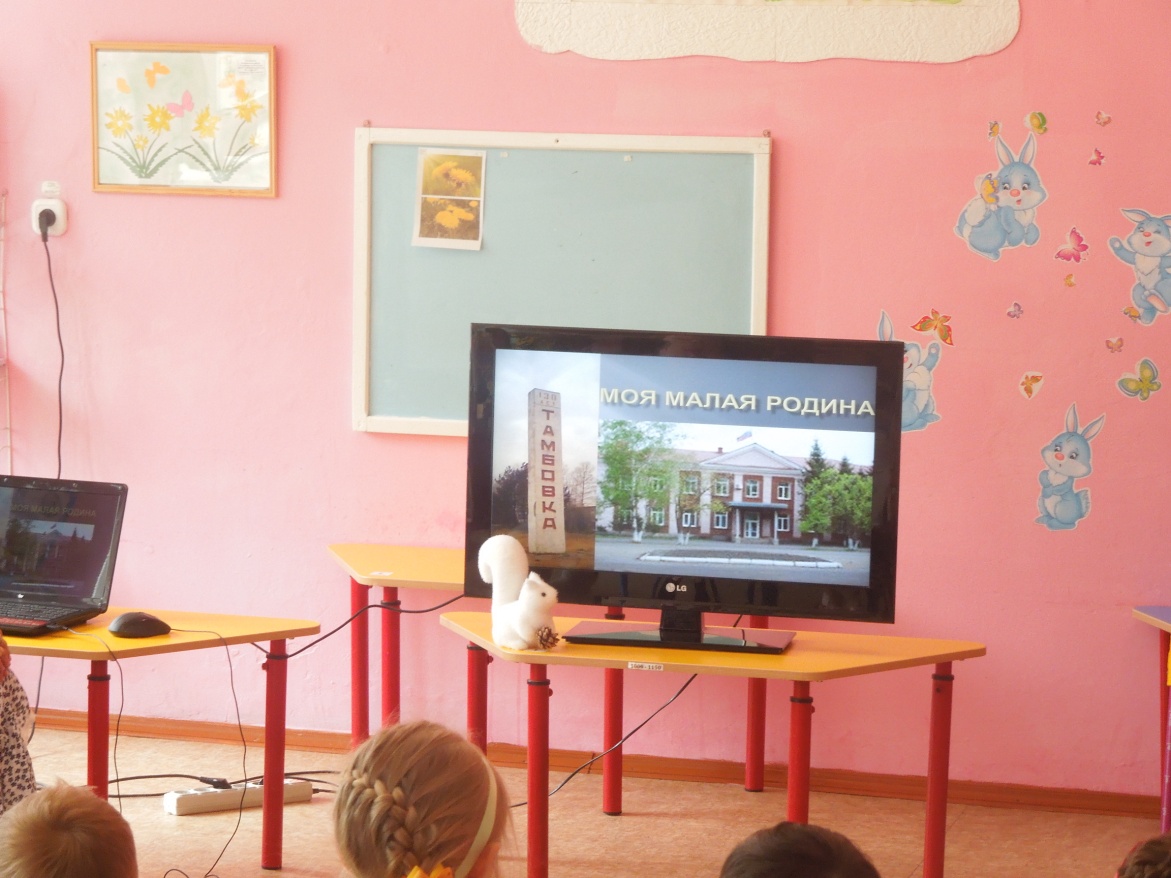 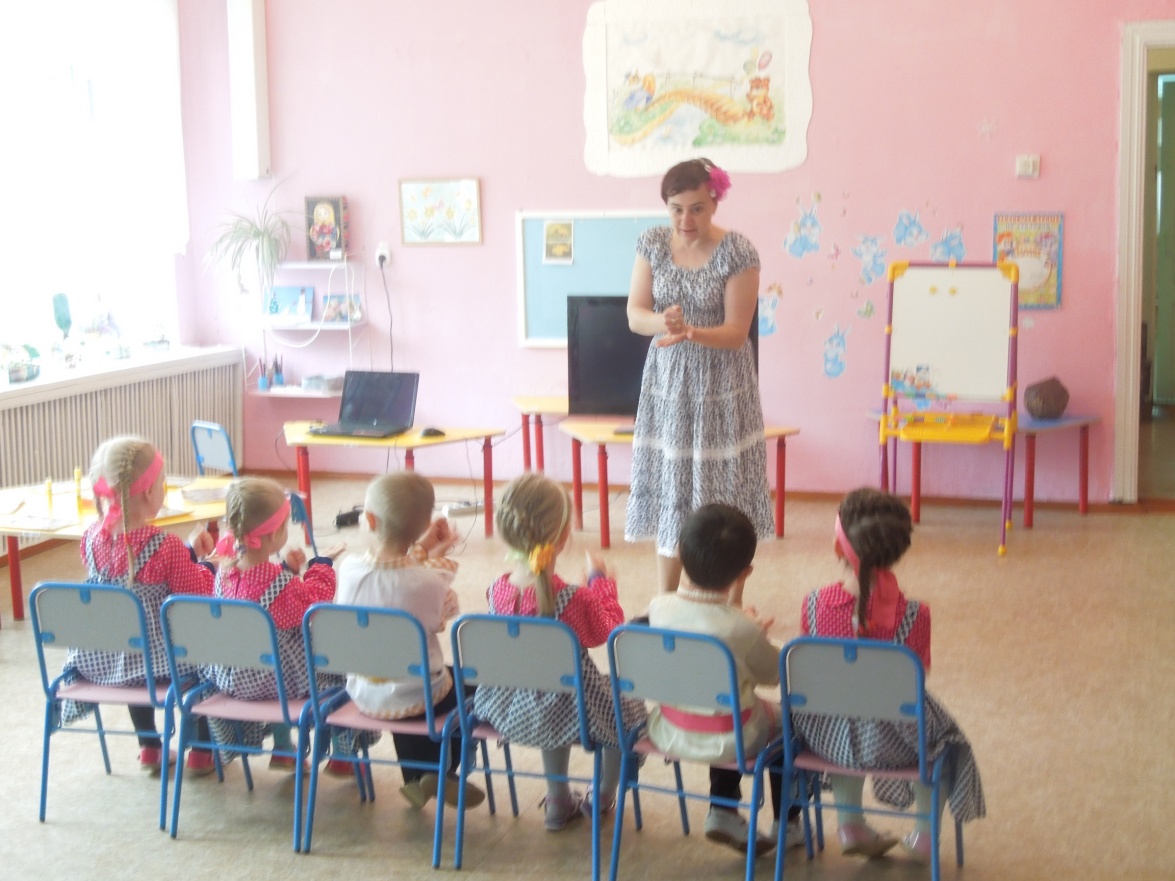 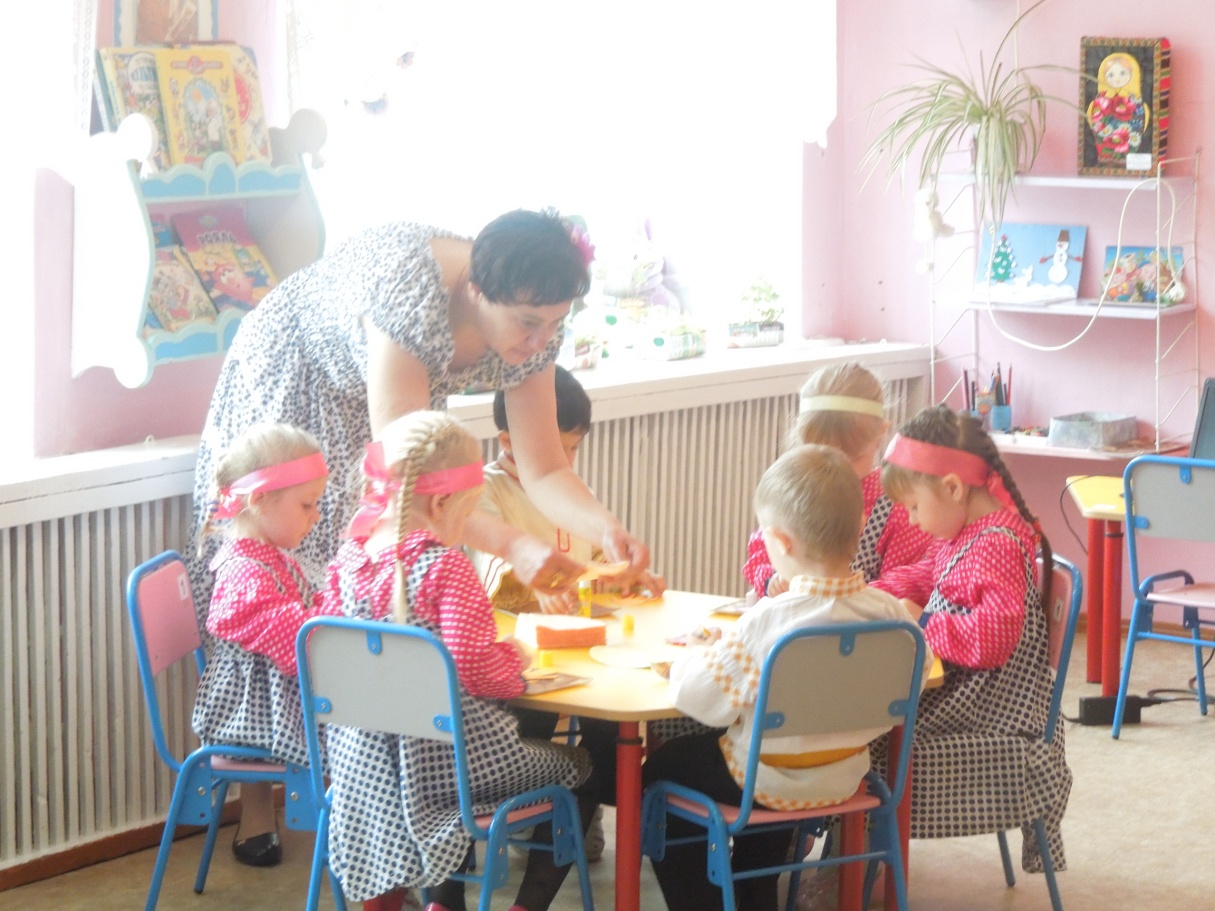 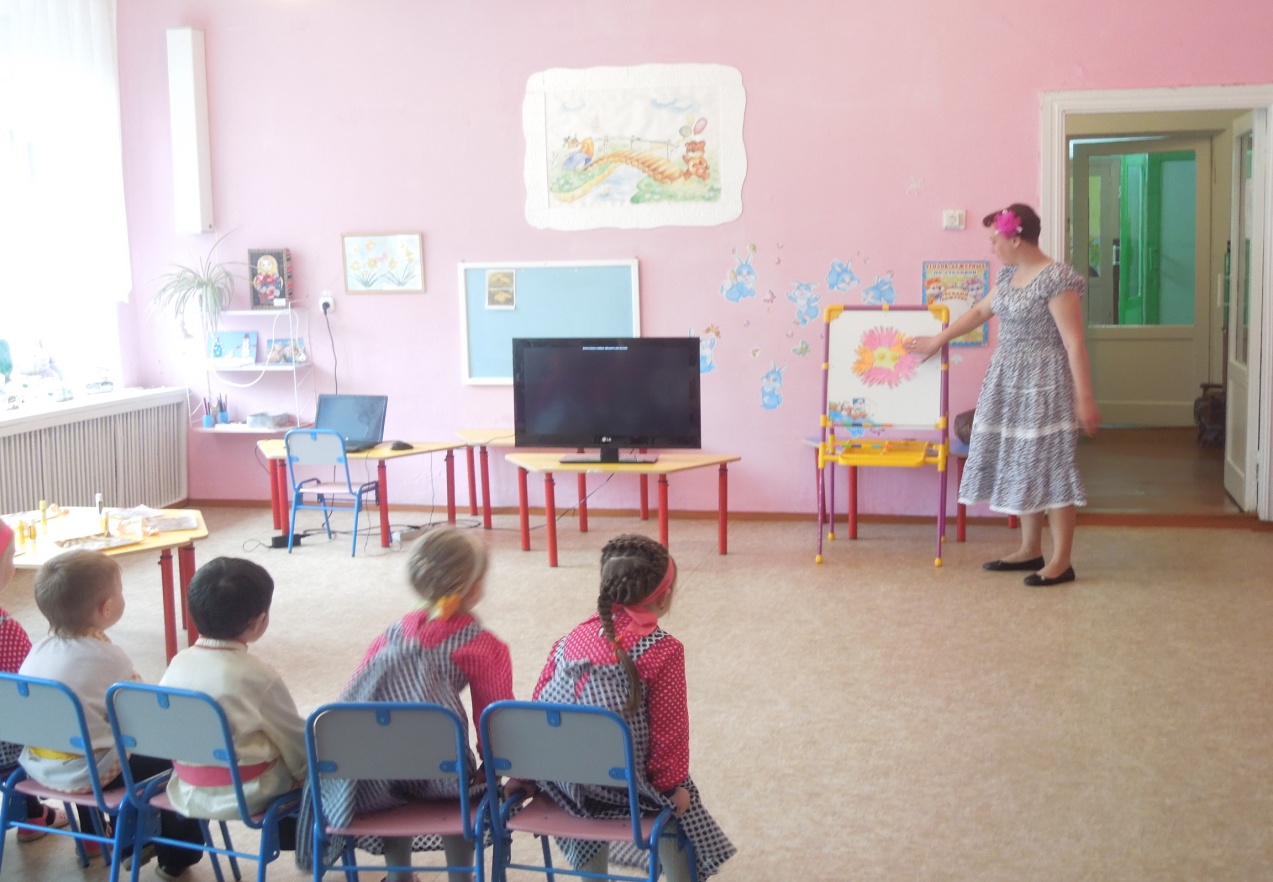 